وزارت بهداشت و درمان آموزش پزشکی 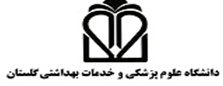 مرکز آموزشی درمانی 5 آذر لیست must learn های بخش رادیولوژیآشنایی با روش های تصویربرداریگرافی طبیعی قفسه سینهندول های ریویپنوموتراکس-هموتراکس – پلورال افیوژنپنمونی و کانسولیدیشنسل ریویآسم و برونشیت مزمنترومای قفسه سینهکارسینوم ریهعکس ساده شکمعلایم انسداد رودهگرافی های باریمیعلایم انسداد در IVPتومورهای اورتلیالترومای کلیهنماهای طبیعی رحم و تخمدانهاضایعات لیتیک و پلاستیک استخوانهابیماریهای مفصلیبیماریهای ستون فقراتCT -20           اسکن طبیعی مغز -21          تشخیص ترومای جمجمهدکتر نعمت الله نعمت اللهی مدیر گروه رادیولوژی